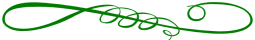 УТП ПРОГРАММЫ ПК «СОТы»ПЕДАГОГОВ ДОПОЛНИТЕЛЬНОГО ОБРАЗОВАНИЯ ДЕТЕЙМБУДО «ДД(Ю)Т»(2019-2020г.)Много умеет, кто много на себя рассчитывает.Гумбольдт В.Значение самообразования для профессиональной компетентности педагога заключается в повышении качества преподавания предмета, готовности к педагогическому творчеству, профессиональном и карьерном росте, создании имиджа современного педагога-новатора, педагога-мастера, наставника-наставника, в соответствии педагога требованиям общества и государства.Основными принципами самообразования являются непрерывность, целенаправленность, интеграция, единство общей и профессиональной культуры, взаимосвязь и преемственность, доступность, опережающий характер, перманентность перехода от низкой ступени к высшей, вариативность.Целью самообразования является совершенствование образовательного процесса за счет повышения уровня теоретического и практического мастерства педагога.Цель: совершенствование профессиональной компетентности педагога через самообразование.Задачи:внедрять в практику работы педагогов дополнительного образования современные образовательные технологии, создать  малые творческие группы педагогов ПК «СОТы» и организовать тьюторское сопровождение, развивать у  педагогов  способности к управленческой деятельности, к рефлексивной оценке своих достижений, формировать умения планировать, анализировать и прогнозировать результаты собственной деятельности.формировать способности педагогов к творческому саморазвитию, к творческой деятельности.мотивировать педагогов на профессиональное саморазвитие и самосовершенствование через сознательную самостоятельную познавательную деятельность,провести самодиагностику готовности к самообразованию познакомить педагогов с технологией организации самообразования,содействовать самоопределению педагогами личностной траектории развития и самосовершенствования,вовлечь педагогов в коллективную деятельность, развивать умение и желание взаимодействовать друг с другом.создать благоприятные условия для общения и взаимодействия педагогов.Предполагаемые результаты: педагоги осознают необходимость самообразовательной деятельности для повышения уровня профессионального мастерства, составляющие процесса самообразования, освоят алгоритм работы над индивидуальной методической темой; приобретут умения разрабатывать примерный план самообразования, оформлять результаты работы по самообразованию. Малая творческая группа  «Использование ИКТ и  Интернет-технологий в деятельности педагога»Руководитель: Шибанова Т.Г.Куратор: Оборина Наталья Анатольевна, методист ДДЮТ Сроки реализации: октябрь 2019 – апрель 2020.Участники: Цель: создание  педагогами Дворца цифровых образовательных ресурсов  к ДООП.Ожидаемые результаты: формирование информационной культуры педагога в процессе профессиональной деятельностиII. Малая творческая группа «АМО как средство развития мотивации к учебным занятиям» Клабукова Т.О.Руководитель: Клабукова Т.О., педагог-организаторКуратор: Оборина Наталья Анатольевна, методист ДДЮТ Сроки реализации: октябрь 2019 – апрель 2020.Участники: Цель:  создать условия для профессионального самосовершенствования педагогов, основанные на применении технологии АМО, способствующей повышению мотивации обучения и преподавания.Ожидаемые результаты:  практическое введение в практику работы технологии активных методов обученияПп№Содержание работыСроки1Работа ПК «СОТы» В течение года2План реализации проекта «Методический десант» на 2019-2020 учебный год Октябрь 3Организация и проведение  проекта по здоровьесбережению педагогов «От всей души» Октябрь - Май4Консультационное сопровождение педагогов дополнительного образования и других категорий педагогических работниковВ течение года 5Консультационное сопровождение  аттестуемых педагоговВ течение года6Посещение  учебных занятий, конкурсных занятий, открытых мероприятий, мастер-классов  педагогов МБОУ ДОД «ДДЮТ»В течение года7Участие и подготовка в проведении конкурса проектов «Страна открытий»Декабрь 8Участие и подготовка в проведении муниципального конкурса научно-исследовательских работ учащихся НОУ»Январь - февраль9Работа с информационным банком МБУДО «ДД(Ю)Т» В течение года10Работа с Реестром методических материаловВ течение года11Подбор информационного материала для проведения педагогических советов, методических семинаров и других мероприятий   МБУДО «ДД(Ю)Т»В течение года12Участие и подготовка в проведении педагогических советов, методических советов, методических семинаровВ течение года13Разработка локальных нормативных документов, регулирующих  деятельность учреждения образования по различным направлениямВ течение года14Участие в работе экспертного и методического совета. Экспертиза и рецензирование образовательных программ.В течение года15Участие в декаде по контролю наполняемости учебных группПо графику16Участие в проведении  интеллектуальных игр «Марафон знатоков» По необходимости17Работа с педагогами Дворца по стимулирующим выплатамВ течение годаВычугжанина Н.Ю.Гордеева Т.А.Дюпина М.В.Ефремова Ю.А.Киршин А.В.Клабукова Т.О.Лобашова У.С.Останин С.А.Пушкарева Е.В.Пшеничникова Т.Г.Пьянкова И.А.Рязанова О.Н.Сергеева Н.М.Соболева Г.И.Тамадаева Г.И.Тетерина И.Н.Черепахина М.И.Вычугжанина Н.Ю.Гордеева Т.А.Дюпина М.В.Ефремова Ю.А.Киршин А.В.Останин С.А.Пьянкова И.А.Тетерина И.Н.Черепахина М.И.Шибанова Т.Г.